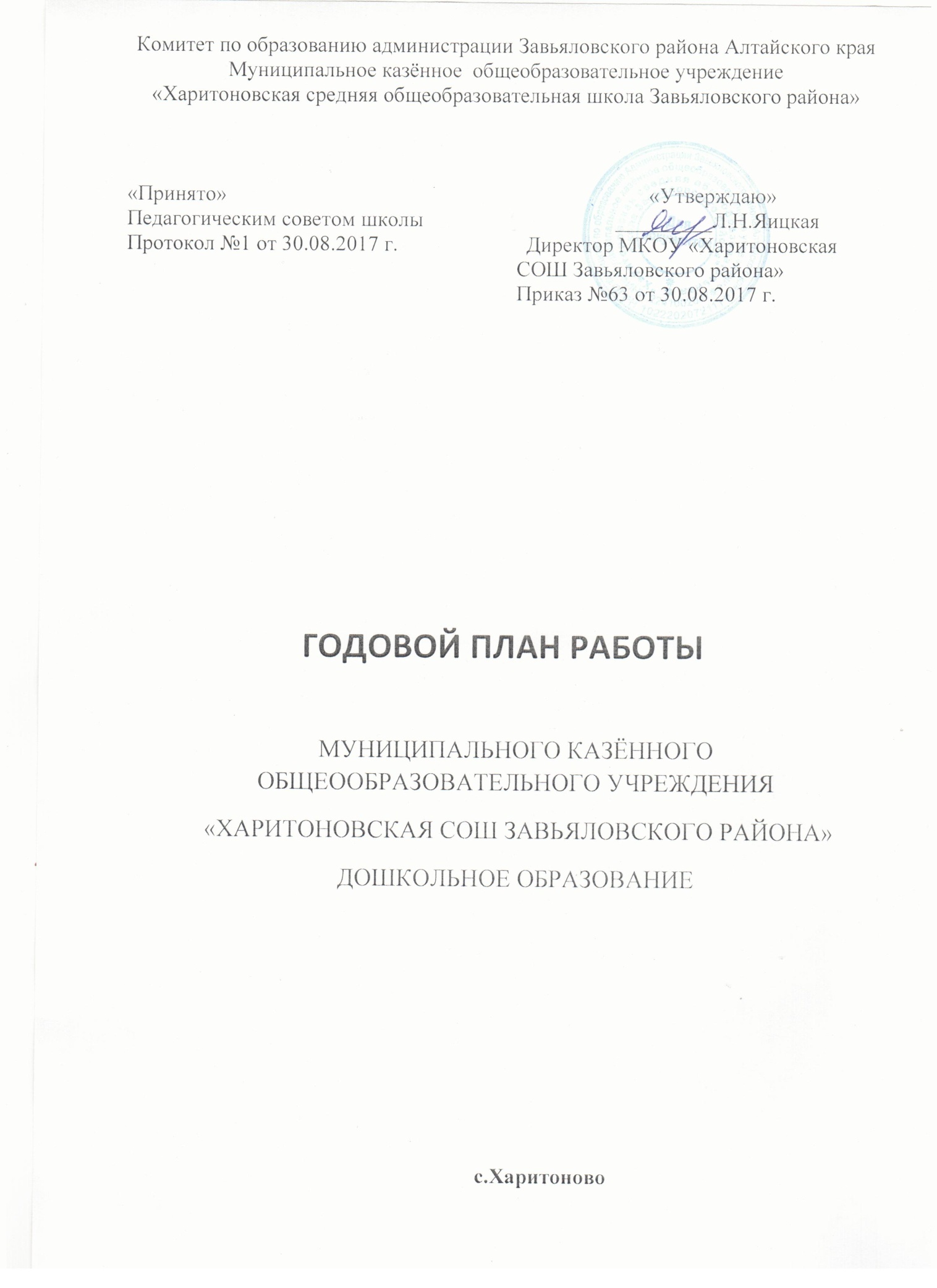 Содержание годового плана работы Цели и задачи работы ДОУ на 2017 – 2018 учебный годМетодическая работа.2.1.Педагогические советы. 2.2.Открытые мероприятия. 3.Смотры-конкурсы, проекты. Система контроля образовательной работы в ДОУ и реализации  годового плана.3.1.Оперативный контроль. 3.2.Систематический контроль. 3.Итоговый контроль. Работа с родителями.4.1.План работы с родителями. 4.2.Общие родительские собрания. 3.Консультации для родителей. Административно-хозяйственная работа.Собрания трудового коллектива (производственные собрания).Приложение. Годовой план Дошкольной группы составлен в соответствии с:  Федеральным законом «Об образовании в Российской Федерации» (от 29.12.2012 года № 273-ФЗ);Федеральным государственным образовательным стандартом дошкольного образования (приказ Министерства образования и науки РФ от 17 октября 3013 г. №1155); Санитарно-эпидемиологическими требованиями к устройству, содержанию и организации режима работыДОУ (СанПиН 2.4.1. 3049-13);  Основной общеобразовательной программой ДО на основе примерной общеобразовательной программой «От рождения до школы» под редакцией Н.Е. Вераксы, Т.С. Комаровой, М.А. Васильевой. ЦЕЛЬ:Объединение обучения и воспитания в целостный образовательный процесс на основе духовно - нраственных и социокультурных ценностей и принятых в обществе правил и норм поведения в интересах человека, семьи, общества, всестороннее развитие психических и физических качеств в соответствии с возрастными и индивидуальными особенностями. ЗАДАЧИ:Формирование экологических представлений у детей дошкольного возраста  в образовательном процессе средствами проектной технологии Создавать условия для обеспечения совершенствования практических навыков здорового образа жизни детей дошкольного возраста посредством здоровьесберегающих технологий; Создавать условия для профессионального роста и творческой активности педагогов. Пути выполнения годовых задач. Путем интеграции  образовательных областей и комплексно–тематическим планированием воспитательно-образовательного процесса, где решение программных образовательных задач  будет осуществляться в совместной деятельности взрослого и детей и самостоятельной деятельности детей, причем не только в рамках непосредственно образовательной деятельности, но и при проведении режимных моментов. Строить образовательный процесс на адекватных возрасту формах работы с детьми, основной из которых является игра - ведущий вид детской деятельности. 2.Организационно-методическая работа Педагогический совет: постоянно действующий коллегиальный орган самоуправления педагогических работников, это высший орган руководства всем педагогическим коллективом. Он проводится для рассмотрения и решения основных вопросов воспитательно-образовательной работы детского сада. Цели и задачи педагогического совета – объединить условия коллектива детского сада для создания благоприятных условий развития детей в соответствии с их возрастными и индивидуальными особенностями и склонностями; обеспечения психолого – педагогической поддержки семьи и повышения компетентности родителей (законных представителей) в вопросах развития и образования, охраны и укрепления здоровья детей. Педагогические советыЦель работы по реализации блока:объединить усилия коллектива ДО для повышения уровня воспитательно-образовательного процесса, использование в практике достижений педагогической науки и передового опыта2.2.Открытые мероприятия2.3 Смотры-конкурсы, проекты. 3. Система контроля образовательной работы в ДОУ и реализации годового плана 3.1.Оперативный контроль. 3.2.Систематический контроль 3.3.Итоговый контроль 4.Работа с родителями: 	Цель: Взаимодействие ДОУ с родителями в интересах развития ребенка.  Задачи: Изучение семей воспитанников Создание условий для формирования доверительных отношений родителей с педагогическим коллективом детского сада в процессе повседневного общения и специально организованных мероприятий. - праздники консультациивыставки детских работ - игротеки клубы.  Повышение психолого-педагогической культуры родителей по следующим направлениям: - здоровье и физическое развитие познавательно-речевое развитие - социально-личностное развитие художественно-эстетическое развитие. Формы работы: индивидуальные консультации папки-передвижки игротекивстречи с интересными людьми дни открытых дверей выставкисемейные проекты газеты для родителей 4.1 План работы с родителями .       Праздники и развлечения в ДОУ4.2.Общие родительские собрания Консультации для родителейВзаимодействие с общественными организациямиЦель работы по реализации блока:Укрепление и совершенствование взаимосвязей с социумом, установление творческих контактов, повышающих эффективность деятельности ДОУАдминистративно-хозяйственная работа: Задача: оснащение и укрепление материально-технической базы и создание благоприятных условий для осуществления воспитательно - образовательного процесса в ДОУ Собрание  трудового коллектива (производственные совещания) Задача: Создание условия для коллективного решения вопросов управления ДОУ и организации образовательной деятельности План мероприятийпо предупреждению детского дорожно - транспортного травматизмаПлан мероприятийпо пожарной безопасностиПлан мероприятий,направленных на обеспечение безопасности жизнедеятельности№Тема, содержаниеСрокиОтветственные1. «Основные направления и задачи развития на новый 2017-2018 учебный год»: ЦЕЛЬ: Познакомить педагогов с итогами деятельности ДОУ , принятие и утверждения плана деятельности ДОУ и основной общеобразовательной программы на новый учебный годУтверждение годового плана работы ДОУ, образовательной программы, тематики самообразования, режима работы ДОУ, учебного плана ДОУ (сетка занятий, расписание НОД)АвгустДиректор, ст.воспитатель2.«Формирование экологических представлений у детей дошкольного возраста в образовательном процессе средствами проектной технологии»Составление картотек по экологии: -народные игры -пословицы и поговорки -народные приметы -потешкиНоябрь Ст.воспитательЗаковряшина Н.И.3.Условия для обеспечения совершенствования практических навыков здорового образа жизни детей дошкольного возраста посредством здоровьесберегающих технологий.МартСт.воспитательБердникова Е.А.4.«Результативность работы ДОУ за 2017-2018 учебный год» ЦЕЛЬ: Проанализировать работу за прошедший год. Подготовка проекта годового плана на новый учебный годМайДиректор, ст.воспитатель,воспитателимесяцТема, содержаниеОтветственные Октябрь НОД  по теме:  «Использование экологических  в познавательно -речевом развитии дошкольников» Воспитатель Заковряшина Н.ИНоябрь Развлечения: Неделя здоровья «Чистый воздух – залог здоровья».Воспитатель Афанасьева И.И.Январь Месяц педагогического мастерства Воспитатели Апрель День здоровья Воспитатели  Май Выпускной «До свидания детский сад!» Воспитатели Тема, показатели Срок Ответственные Оформление познавательной развивающей среды.  18.09. - 29.09. 2017г. Воспитатели    Подбор наглядного  материала. 18.09. - 29.09. 2017г. Воспитатели    Изготовление  дидактических, развивающих игр, пособий, методического материала. 18.09. - 29.09. 2017г. Воспитатели    Конкурс поделок «Осенняя фантазия» 02.10.-06.10.2017гВоспитатели Проект «Здоровый ребенок»Создать благоприятные условия для оздоровления  детей. Укрепить материальную базу групп по оздоровлению детей Проведение 	«Уроков 	здоровья» 	с 	привлечением родителей. 13.11.-24.11. 2017г. 20.11. 24.11. 2017г. Воспитатель Афанасьева И.И.Воспитатель Бердникова Е.А.Фотовыставка  ко Дню Матери « Загляните в мамины глаза» 13.11.-24.11. 2017г. 20.11. 24.11. 2017г. Воспитатель Афанасьева И.И.Воспитатель Бердникова Е.А.Смотр-конкурс:«Новогодняя гостиная»  Цель: Стимулирование  творческого поиска педагогов. Выявление лучшего опыта в оформлении групп и музыкального зала к Новому году. 25.12 -29.12. 2017г. 11.12. – 15.12. 2017 Воспитатели Работа с родителями, их участие в оформлении. 25.12 -29.12. 2017г. 11.12. – 15.12. 2017 Воспитатели Использование зимних построек во время ежедневных прогулок с детьми. 25.12 -29.12. 2017г. 11.12. – 15.12. 2017 Воспитатели Выставка «Наши отважные папы» 12.02. - 16.02. 2018г. 22.02.2018г. Воспитатель всех группПроведения развлечения к 23 февраля 12.02. - 16.02. 2018г. 22.02.2018г. Воспитатель всех группСмотр- конкурс «Огород- круглый год» Цель: 	создавать 	группах 		условия 	для исследовательской деятельности детей 12.03. – 16.03. 2018г. 01.03. – 07.03 2018г. 07.03.2018г. Воспитатели всех групп Выставка ко дню 8 Марта «Милые барышни» 12.03. – 16.03. 2018г. 01.03. – 07.03 2018г. 07.03.2018г. Воспитатели всех групп Утренник «Мамин день!» 12.03. – 16.03. 2018г. 01.03. – 07.03 2018г. 07.03.2018г. Воспитатели всех групп Смотр-конкурс на лучший физкультурный уголок В течении месяца 09.04. – 13.04. 2018г. ВоспитателиВыставка детских работ художественно-продуктивной деятельности « Дорога в космос» В течении месяца 09.04. – 13.04. 2018г. ВоспитателиВыставка рисунков «День победы!» 02.05.- 11.05. 2018г. 14.05.- 31.05. 2018г. Воспитатели  «Цветочная фантазия»              Формировать у дошкольников стремления к активной деятельности по улучшению и сохранению природной среды на участке ДОУ. Развивать 	творчество, 	желание ухаживать 	за растениями.02.05.- 11.05. 2018г. 14.05.- 31.05. 2018г. Воспитатели срок       Вопросы контроля Методы, формы контроля        Кто контролируетсентябрьОрганизация предметноразвивающей среды в группах, готовность к новому учебному году Беседы наблюдения Ст. воспитательсентябрьПроведение входной диагностики развития воспитанников. Посещение групп во время диагностики Ст. воспитательсентябрьАдаптация детей к условиям детского сада. Посещение младшей гр. наблюдение за детьми Ст. воспитательоктябрьСоблюдение режима дня и организация работы группы. Проверка планов учебно-воспитательной работы Беседы наблюдения Просмотр планов воспитательно-образовательной работы  Ст. воспитательСт. воспитательноябрьСформированность культурно-гигиенических навыков. Санитарно-гигиеническое состояние учебного процесса Просмотр Наблюдения  Ст. воспитательдекабрьПодготовка и проведение новогодних утренников. Формы работы с детьми в преддверии праздника. Анализ воспитательнообразовательной работы. Ст. воспитательянварьОрганизация и проведение режимных моментов. Сформированность у детей младшей и средней групп навыков самообслуживания Наблюдения  Посещение групп февральАнализ состояния работы и наличие планов Анализ навыков и умений детей при выполнении основных видов движения в соответствии с программой.    Посещение занятий Просмотр планов образовательной деятельности.   Ст. воспитательмартПодготовка и проведение целевых прогулок и экскурсий при ознакомлении детей с окружающим миром. Проверка знаний у детей о растительном  и животном мире  Посещение занятий, прогулок. Беседы наблюдения Наблюдения беседы. Ст. воспитательапрельЗдоровьезберегающая деятельность педагога. Проведение закаливания Организация лечебно-физкультурной работы по коррекции нарушений осанки и плоскостопия Наблюдения просмотр утренней гимнастики, закаливающих процедур  Ст. воспитательмайПроведение итоговой диагностики Готовность детей подготовительной группы к школе. Планирование на летний оздоровительный период. Анализ диагностических карт Наличие планирования в группах. Ст. воспитательежедневно1.Выполнение инструкций по охране жизни и здоровья детей 2.Организация учебно-воспитательного процесса 3.Выполнение режима дня 4.Организация питания 5.Проведение оздоровительных мероприятий 6.Техника безопасности и сохранности имущества 1раз в месяц 1.Выполнение плана по детодням2.Проведение физкультурных досугов и развлечений 3. Анализ детских работ по ИЗО 4.Выполнение решений педсовета 5.Ведение документации по группам 6.Подведение итогов смотров – конкурсов 1 раз в квартал 1.Выполнение норм питания 2. Анализ заболеваемости 3.Уровень проведения родительских собраний 4.Выполнение общеобразовательной программы в ДОУ Тема Цель Срок Ответственный Итоги деятельности ДОУ в 2017-2018 уч. г. Определить уровень организации деятельности ДОУ в 2018-2019уч. г. май 2018 г. ДиректорМероприятия Ответственные. Социальный анализ семей. Организация работы  родительского комитета в группе. Проведение родительских собраний Индивидуальные беседы и консультации с вновь поступившими детьми. Воспитатели Консультации с родителями подготовительной к школе группы « О готовности к школе». Выставка «Осенняя  фантазия» Ст. воспитатель, психологВоспитатели Выставка рисунков «Дружная семья- крепкая семья» (посвящена Дню матери). Воспитатели Выставка новогодних игрушек Подготовка и проведение новогодних елок Игротека с родителями «Будем спортом заниматься» Воспитатели Обновление информационного материала для родителей Подготовка к родительскому собранию Оформление фотовыставки  «Так играет  мой ребенок» Воспитатели Проведения развлечения к 23 февраля Выставка «Наши отважные папы» Воспитатели Игротека с родителями «Хочу все знать» Воспитатели Самоанализ воспитателей «Мои плюсы и минусы в общении с родителями» Ст. воспитательВоспитатели Выпускной бал в подготовительной к школе группе. О работе в летний оздоровительный период  Воспитатели Ст. воспитатель№п/п        МероприятияСрокиОтветственные1Праздник «День знаний» (дошкольный возраст)сентябрьЗаковряшина Н.И.2Праздник «День знаний»(младшая разновозрастная группа)сентябрьБердникова Е.А.3Развлечение «Осень ходит по дорожкам» мл.гр.октябрьАфанасьева И.И.4Развлечение «Осень русская краса» октябрьЗаковряшина Н.И.5Праздник «Приглашаем бабушек» октябрьЗаковряшина Н.И.Афанасьева И.И.7Идём дорогою добра» старшая группаоктябрьЗаковряшина Н.И.8Тематическое занятие ко Дню матери (Старшая группа)ноябрьЗаковряшина Н.И.9Праздник «День матери» младшая группаноябрьАфанасьева И.И.10Тематическое занятие «Моё село»ноябрьЗаковряшина Н.И.Бердникова И.И.11Новогодний праздник «Здравствуй, елка» младшая группа.декабрьАфанасьева И.И. Бердникова Е.А.12Праздник «Приключения в Новогоднем лесу» старшая группадекабрьЗаковряшина Н.И.13Развлечение «До свидания елочка» (старший возраст)январьЗаковряшина Н.И.14Развлечение «Мы веселый Новый год не забудем долго» январьАфанасьева И.И. Бердникова Е.А.15Развлечение «Экологические посиделки»январьЗаковряшина Н.И.16Праздник «День защитника Отечества» старший возрастфевраль Афанасьева И.И.17Праздник «Наша Армия – самая сильная»февральЗаковряшина Н.И.18Праздник «Посидим в тишине» мартЗаковряшина Н.И.19Праздник «Мы поздравляем мам» старшая группамартЗаковряшина Н.И.20Праздник «Мама – это солнышко» младшая группмартАфанасьева И.ИБердникова Е.А.31Тематическое занятие «Моя Россия»мартЗаковряшина Н.И.32Праздник «День смеха» старший группаапрельЗаковряшина Н.И.33Развлечение «Шутка и смех веселее всех»младшая группаапркльАфанасьева И.И.34Праздник «Поклонимся великим годам» старшая группамайБердникова  Е.А.35Тематические занятия ко дню «Победы» младшая группаМайАфанасьева И.И.36«Выпускной бал» подготовительная группамайЗаковряшина Н.И.Бердникова Е.А.37Развлечение «Мой любимый детский сад» младший возрастмайАфанасьева И.И.38Развлечение «Лето красное встречаем» майБердникова Е.А.Мероприятие Ответственный  1.Отчет руководителя об организации проведения летней оздоровительной работы. 2.Об организации учебно-воспитательного процесса в 2017-2018 учебном году 3.Выборы родительского комитета ДОУ Сентябрь Директор «Формирование экологических представлений у детей дошкольного возраста  в образовательном процессе средствами проектной технологии» Памятки для родителей Воспитатель  Заковряшина Н.И.Условия для обеспечения совершенствования практических навыков здорового образа жизни детей дошкольного возраста посредством здоровьесберегающих технологий Воспитатель Бердникова Е.А.№ п/пТемаДата проведенияОтветственный1.Консультация:«Детские интересы. Как их развивать»Папка-передвижка:«Повседневные дела и порядок. Приучать как можно раньше».сентябрьВоспитатели всех групп2Папка-передвижка «Простудные заболевания в холодное время года. Как их избежать?»«Готовимся к зиме, одежда по сезону»Консультация:«Поощрения и наказания»ноябрьвоспитатели3Консультация:«Какими игрушками играет ваш ребёнок»«Ребёнок у водоёма, опасности зимы».декабрьвоспитатели4Папка-передвижка:«Безопасность на дорогах в зимнее время»;«Одежда по сезону»Консультация:«Телевизор, видео, компьютер «+», «-»февральвоспитатели5Оформлениестенда:«Профилактика весенних заболеваний»«Отдых с ребёнком летом»Консультация:«Поговорим о здоровье»майвоспитатели№ п\псодержание   основных мероприятийсодержание   основных мероприятийсроки   проведениясроки   проведенияисполнитель1.Продолжать   устанавливать  творческие и деловые контакты с администрацией с. ХаритоновоМКОУ Харитоновская средняя   общеобразовательная школаБиблиотека   с. ХаритоновоПродолжать   устанавливать  творческие и деловые контакты с администрацией с. ХаритоновоМКОУ Харитоновская средняя   общеобразовательная школаБиблиотека   с. ХаритоновоВ   течение годаВ   течение годаДиректор Педагоги   ДОУСодержание работы по ознакомлению детей со школойСодержание работы по ознакомлению детей со школойСодержание работы по ознакомлению детей со школойСодержание работы по ознакомлению детей со школойСодержание работы по ознакомлению детей со школойСодержание работы по ознакомлению детей со школойПраздник в ДОУ «День знаний» Посещение торжественной линейки в школе.Экскурсия к зданию школы.Праздник в ДОУ «День знаний» Посещение торжественной линейки в школе.Экскурсия к зданию школы.СентябрьСентябрьВоспитатели подготов. группыВоспитатели подготов. группыБеседа о школе.Экскурсия в библиотеку школы.Беседа о профессии учителя (с приглашением учителя начальных классов).Беседа о школе.Экскурсия в библиотеку школы.Беседа о профессии учителя (с приглашением учителя начальных классов).ОктябрьОктябрьВоспитатели подгот. группыВоспитатели подгот. группыПриглашение выпускников прошлых лет.Чтение и рассказывание стихов о школе.Рассматривание картин, отражающих школьную жизнь.Приглашение выпускников прошлых лет.Чтение и рассказывание стихов о школе.Рассматривание картин, отражающих школьную жизнь.НоябрьНоябрьВоспитатели подгот. группыВоспитатели подгот. группыИзобразительная деятельность на тему школы.Выставка детских работ «Что я знаю о школе».Сюжетно-ролевая игра «Школа»Словесные и дидактические игры школьной тематики.Знакомство с пословицами и поговорками об учение.Вечер загадок «Скоро в школу».Рассматривание школьных принадлежностей и дидактическая игра «Собери портфель»Изобразительная деятельность на тему школы.Выставка детских работ «Что я знаю о школе».Сюжетно-ролевая игра «Школа»Словесные и дидактические игры школьной тематики.Знакомство с пословицами и поговорками об учение.Вечер загадок «Скоро в школу».Рассматривание школьных принадлежностей и дидактическая игра «Собери портфель»В течение годаВ течение годаВоспитатели подгот. группыВоспитатели подгот. группыЭкскурсия в спортивный зал школы.Экскурсия в спортивный зал школы.ДекабрьДекабрьВоспитатели подгот. группыВоспитатели подгот. группыЭкскурсия в 1 класс школы, встреча с выпускниками.Экскурсия в 1 класс школы, встреча с выпускниками.По плану школыПо плану школыВоспитатели подгот. группыВоспитатели подгот. группыПосещение праздника «Прощание с Азбукой».Экскурсия в актовый  зал школы.Посещение праздника «Прощание с Азбукой».Экскурсия в актовый  зал школы.ЯнварьЯнварьВоспитатели подгот. группыВоспитатели подгот. группыПраздник в ДОУ «До свидание, детский сад».Праздник в ДОУ «До свидание, детский сад».Май Май Воспитатели подгот. группыВоспитатели подгот. группымесяцСодержание работы Ответственные Сентябрь Анализ маркировки мебели и подбора мебели в группах.  Работа по благоустройству территории. Директор Завхоз Октябрь  Издание приказов о назначение ответственных по ОТ,ТБ и пожарной безопасности. Подготовка документов к инвентаризации Директор Завхоз Ноябрь Подготовка к зиме. Директор ЗавхозДекабрь Составление графика отпусков.  Рейд по ОТ, ТБ. ППБ по группам, на пищеблоке,  в прачечной. Директор Завхоз Январь Проверка санитарного состояния групп, служебных помещений, столовой. Директор Завхоз Февраль Подготовка зимнего инвентаря, оборудования к проведению работ на территории детского сада. Директор Завхоз Март Рейд по проверке санитарного состояния групп ЗДиректор Завхоз Апрель Работа на участке детского сада: -посадка деревьев, кустарников; -подготовка грядок, цветников. Директор Завхоз Май Приобретение игрушек на лето. Директор Завхоз Июнь Работа  по благоустройству территории ДОУ. Ремонт и покраска оборудования на участке. Директор Завхоз Июль Рейд 	по 	проверке 	санитарного 	состояния участков. Директор Завхоз Август Подготовка  помещений ДОУ к новому учебному году. Подготовка к проведению «Дня Знаний» Директор Завхоз № п/п Темы Сроки проведения Ответственные 1. Культура и дисциплина труда – залог успешного функционирования ДОУ. Выполнение коллективного договора Октябрь Директо2. Выполнение СаНПиНв  ДОУФевраль Директор 3. Благоустройство ДОУ – забота всего коллектива Апрель Директор 4. Подготовка к летней - оздоровительной работе. Май Директор №МероприятияСрок исполненияОтветственный1.Согласование, утверждение плана мероприятий по БДД на новый учебный годСентябрьДиректор2. Инструктаж с педагогическими работниками по выполнению инструкции по обеспечению безопасности детей на улицахсентябрьДиректор3.Операция "Внимание дети!"сентябрьВоспитатели 4.Анкетирование родителей по обучению детей ПДД и профилактике дорожно - транспортного травматизмаОктябрь, апрельВоспитатели5.Инструктажи с родителями о правилах безопасного поведения на дорогах в зимнее времяноябрьвоспитатели6.Неделя безопасности "Профилактика дорожного - транспортного травматизма"декабрьвоспитатели7.Практические игры - тренинги на развитие у дошкольников навыков безопасного поведенияянварьВоспитатели8.Консультация для воспитателей "Игра как ведущий метод обучения детей безопасному поведению на дорогах"февраль9.Выставка детских рисунков "Зеленый огонек"мартвоспитатели10.Консультация для воспитателей"Целевые прогулки как форма профилактики детского дорожно-транспортного травматизма"апрель11.Круглый стол - анализ состояния работы  по организации обучения детей ПДДмайСт.воспитатель12.Ведение накопительной папки по профилактике ДТТВ течении годавоспитатели13.Изготовление пособий по изучению правил дорожного движенияВ течении годаВоспитатели14.Приобретение методической литературы по ПДДВ течении годаВоспитатели15.Обновление уголка безопасности дорожного движения для родителей в холлах детского садаПо мере необходимостиВоспитатели№МероприятияСрок исполненияОтветственный1.Согласование, утверждение плана мероприятий по ПБ на новый учебный годСентябрьДиректор2. Инструктаж с педагогическими работниками по выполнению инструкции по обеспечению пожарной безопасностиоктябрьДиректор3.Проведение тематической непосредственно образовательной деятельности, бесед, развлечений по правилам пожарной безопасности с детьми.В течении годаВоспитатели 4.Выставка детских рисунков "Спичка - невеличка"ноябрьВоспитатели5.Консультирование родителей о правилах пожарной безопасности дома и в общественных местах во время новогодних праздников.декабрьВоспитатели6.Приобретение дидактических пособий, игр, методической детской литературы по пожарной безопасностиВ течении годаВоспитатели 7.Проведение тематической непосредственно образовательной деятельности, бесед, развлечений по правилам пожарной безопасности с детьми по теме: "При пожаре не зевай, огонь водою заливай".ФевральмартВоспитатели8.Организация и проведение игр по теме "Если возник пожар" для детей старшего возрастаапрельВоспитатели9.Анализ работы с детьми и родителями по пожарной безопасности.- информация для родителей (инструкции). Беседы с детьми "Служба 01 всегда на страже"майВоспитатели№МероприятияСрок исполненияОтветственный1.Инструктивно-методическая консультация с педагогическими работниками по ОБЖ.СентябрьДиректор2. Встреча воспитанников старшего возраста с медицинским работником по теме "Здоровье и болезнь"октябрьДиректор3.Непосредственно образовательная деятельность, беседы, игры, развлечения по ОБЖВ течении годаВоспитатели 4.Выставка детских рисунков "Витамины и здоровый организм"ноябрьВоспитатели5.Консультирование и инструктажи родителей об обеспечении безопасности дома и в общественных местах.В течении годаВоспитатели 6.Приобретение дидактических пособий, игр, методической, детской литература по ОБЖВ течении годаВоспитатели 7.Оформление информационного медицинского стенда для родителей "Личная гигиена"В течении годаВоспитатели 8.Оборудование и обновление детских прогулочных площадок.майВоспитатели9.Анализ работы с детьми и родителями по обеспечению безопасности жизнедеятельности в летний период.-информация для родителей(инструкции).-беседы с детьми:"Ядовитые растения вокруг нас","Здоровая пища", "Опасные предметы дома", "Игры на воде", "Витамины полезные продукты"майиюньвоспитатели